                                              BŐCS KÖZSÉGI ÖNKORMÁNYZAT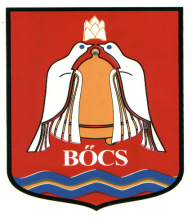 3574 Bőcs, Hősök tere 1.Tel. – Fax: 46/318-395, 318-009BEVALLÁSa helyi iparűzési adóról állandó jellegű iparűzési tevékenység eseténFőlap2014. adóévben a Bőcs Községi Önkormányzat illetékességi területén folytatott tevékenység utáni adókötelezettségrőlAz adóhatóság tölti ki:Benyújtás, postára adás napja: .……………………………….                  …..………………………………..          									                átvevő aláírásaBevallás jellegeÉves bevallásZáró bevallásElőtársasági bevallásNaptári évtől eltérő üzleti évet választó adózó bevallásaÉv közben kezdő adózó bevallásaNaptári évtől eltérő üzleti évet választó adózó áttérésének évéről készült évközi bevallásaA személyi jövedelemadóról szóló törvény szerint mezőgazdasági őstermelő bevallásaA Htv. 37. § (2) bekezdés a) pontja alapján állandó jellegű iparűzési tevékenységgé váló tevékenység után benyújtott bevallásA kisadózó vállalkozás tételes adójának alanyaként benyújtott bevallásA Htv. 39/E. § vagy 39/F. szerint mentes adóalany bevallásaÖnellenőrzésBevallott időszak: 			     év 		   hó 		 naptól év 		   hó 		 napigA záró bevallás benyújtásának oka:FelszámolásVégelszámolásÁtalakulásA tevékenység saját elhatározásból történő megszüntetéseHatósági megszüntetésElőtársaságként működő társaság cégbejegyzés iránti kérelemnek elutasítása vagy a kérelem bejegyzés előtti visszavonásaSzékhely áthelyezéseTelephely megszüntetéseEgyszerűsített vállalkozói adóalanyiság megszűnéseEgyéni vállalkozói tevékenység szüneteltetéseA kisadózó vállalkozások tételes adójában az adóalanyiság év közben való keletkezéseA kisadózó vállalkozások tételes adójában az adóalanyiság megszűnése (a tevékenység megszüntetése nélkül)A kisvállalati adóban az adóalanyiság megszűnéseA települési önkormányzat adórendeletének hatályon kívül helyezéseEgyéb:___________________________________Bevallásban szereplő betétlapok	A 	B 	C 	D 	E 	F 	G 	H 	AdóalanyAdóalany neve (cégneve): ______________________________________________Születési helye___________________________________________________város/községideje: 				év		hó		napAnyja születési családi és utóneve: ____________________________________________Adóazonosító jele: Adószáma:						-	-Székhelye, lakóhelye: ________________________________________város/község_________________közterület_______közterület jellege_____hsz.___ép.___lh.__em__ajtóBevallást kitöltő neve: _____________________________________________________Telefonszáma: _______________________e-mail címe: __________________________Az adó alapjának egyszerűsített meghatározási módját választók nyilatkozata  Az adóévre az adóalap egyszerűsített megállapítási módját választom:a személy jövedelemadóról szóló törvény szerinti átalányadózókéntaz egyszerűsített vállalkozói adó alanyakéntaz adóévben 8 millió forintot meg nem haladó nettó árbevételű adóalanykénta kisvállalati adó hatálya alá tartozó adóalanyként   VII.  Az adó													     (Ft)Htv. szerinti - vállalkozási szintű - éves nettó 
árbevétel (részletezése külön lapon található)Eladott áruk beszerzési értékének, közvetített szolgáltatások 
értékének figyelembe vehető (a Htv. 39. § (6) 
bekezdésének hatálya alá nem tartozó adóalany
esetén: „E”lap II/7. sor) együttes összegeAz alvállalkozói teljesítések értékeAnyagköltségAlapkutatás, alkalmazott kutatás, kísérleti 
fejlesztés adóévben elszámolt közvetlen költségeHtv. szerinti – vállalkozási szintű – adóalap 
[1-(2+3+4+5) vagy a Htv. 39. § (6) alkalmazása 
esetén:  „E” jelű  lap III/11. sor]A foglalkoztatás növeléséhez kapcsolódó 
adóalap-mentességA foglalkoztatás csökkentéséhez 
kapcsolódó adóalap-növekményMentességekkel korrigált Htv. szerinti –  
vállalkozási szintű – adóalap [6-7+8]Az önkormányzat illetékességi területére 
jutó – a 9. sorban lévő adóalap megosztása 
szerinti – települési szintű adóalapAdómentes adóalap önkormányzati döntés 
alapján (Htv. 39/C. §alapján igénybe vehető adóalap kedvezmény, a 15/2012.(XI.28.)K.T.rendelet szerint, legfeljebb 2.500.000 Ft, amennyiben a VII.9.sor <2.500.000Ft)Az önkormányzati rendelet szerinti adóköteles 
adóalap (10-11)Adóalapra jutó iparűzési adó összege 
(12. sor* __________ %)Önkormányzati döntés szerinti adókedvezmény 
(Htv. 39/C. §-a szerint)Az ideiglenes jellegű iparűzési tevékenység után 
az adóévben megfizetett és az önkormányzatnál 
levonható adóátalány összege
[Htv. 40/A. § (1) bekezdés a) pontja szerint]Az adóévben megfizetett útdíj 7,5 %-ának a 
településre jutó összege 
[Htv. 40/A. § (1) bekezdés b) pontja szerint]Iparűzési adófizetési kötelezettség 
[13-(14+15+16)]Az önkormányzatra jutó adóátalány összegeKülföldön létesített telephelyre jutó adóalapAz adóévben megfizetett e-útdíj 7,5 %-aVII. Adóelőleg bevallásaElőlegfizetési időszak: 		      év	          hó 	   naptól 		   év 	        hó  	 napigElső előlegrészlet: Esedékesség:			év 	            hó 	         nap 			      Összeg: 										       FtMásodik előlegrészlet: Esedékesség: 		 év	      hó 		nap			      Összeg: 										       FtVIII. Felelősségem tudatában kijelentem, hogy a bevallásban közölt adatok a valóságnak megfelelnek:________________________						_________________________		helység		      év		        hó	 nap	    az adózó vagy képviselője										   (meghatalmazottja) aláírásaA jelen adóbevallást ellenjegyzem:_____________________________________________________Adótanácsadó, adószakértő neve:______________________________________________________Adóazonosító száma: _______________________________________________________________Bizonyítvány/igazolvány száma:_______________________________________________________Jelölje X-szel:az adóhatósághoz bejelentett, a bevallás aláírására jogosult állandó meghatalmazottmeghatalmazott (meghatalmazás csatolva)adóhatósághoz bejelentett pénzügyi képviselő„A” JELŰ BETÉTLAP20.... évben kezdődő adóévről a/az ________________ önkormányzat illetékességi területén 
folytatott állandó jellegű iparűzési tevékenység utáni adókötelezettségről szóló helyi 
iparűzési adóbevalláshozVállalkozók nettó árbevételének a kiszámításaAdóalanyAdóalany neve (cégneve): _______________________________________________________Adóazonosító jele: Adószáma:						-	-A nettó árbevétel											(Ft)Htv. szerinti - vállalkozási szintű - 
éves nettó árbevétel [2-3-4-5-6]A számviteli törvény szerinti nettó 
árbevételA társasági adóról és az osztalékadóról
 szóló törvény szerinti jogdíjbevételEgyéb szolgáltatások értékeként, illetve 
egyéb ráfordítások között kimutatott 
jövedéki adó összegeEgyéb ráfordítások között kimutatott 
regisztrációs adó, energia adó összegeFelszolgálási díj árbevétele________________________						_________________________		helység		      év		        hó	 nap	    az adózó vagy képviselője										   (meghatalmazottja) aláírása„B” JELŰ BETÉTLAP20.... évben kezdődő adóévről a/az ________________ önkormányzat illetékességi területén 
folytatott állandó jellegű iparűzési tevékenység utáni adókötelezettségről szóló helyi 
iparűzési adóbevalláshozHitelintézetek és pénzügyi vállalkozások nettó árbevételének a kiszámításaAdóalanyAdóalany neve (cégneve): _______________________________________________________Adóazonosító jele: Adószáma:						-	-A Nettó árbevétel 											(Ft)Htv. szerinti – vállalkozási szintű – 
éves nettó árbevétel [2+3+4+5+6+7-8-9]Kapott kamatok és kamatjellegű bevételekEgyéb pénzügyi szolgáltatás bevételeiNem pénzügyi és befektetési szolgáltatás 
nettó árbevételeBefektetési szolgáltatás bevételeFedezeti ügyletek veszteségének/
nyereségének nyereségjellegű különbözeteAlapügyletek (fedezett tételek) 
nyereségének/veszteségének nyereség
jellegű különbözeteFizetett kamatok és kamatjellegű 
ráfordításokPénzügyi lízingbe adott eszköz után 
elszámolt elábé________________________						_________________________		helység		      év		        hó	 nap	    az adózó vagy képviselője										   (meghatalmazottja) aláírása„C” JELŰ BETÉTLAP20.... évben kezdődő adóévről a/az ________________ önkormányzat illetékességi területén 
folytatott állandó jellegű iparűzési tevékenység utáni adókötelezettségről szóló helyi 
iparűzési adóbevalláshozBiztosítók nettó árbevételének a kiszámításaAdóalanyAdóalany neve (cégneve): _______________________________________________________Adóazonosító jele: Adószáma:						-	-A Nettó árbevétel 											(Ft) Htv. szerinti – vállalkozási szintű – 
éves nettó árbevétel [2+3+4+5+6+7-8] Biztosítástechnikai eredmény Nettó működési költség Befektetésekből származó biztosítástechnikai
 ráfordítások (csak életbiztosítási ágnál) 
és az egyéb biztosítástechnikai
 ráfordítások együttes összege Fedezeti ügyletek nyereségének/
veszteségének nyereségjellegű különbözete Alapügyletek (fedezett tételek) nyereségének/
veszteségének nyereségjellegű különbözete Nem biztosítási tevékenység bevétele, 
befektetések nettó árbevétele, a Htv. 52. § 22. 
pont c) alpontja szerint egyéb növelő tételek Htv. 52. § 22. pont c) alpontjában foglalt 
csökkentések________________________						_________________________		helység		      év		        hó	 nap	    az adózó vagy képviselője										   (meghatalmazottja) aláírása„D” JELŰ BETÉTLAP20.... évben kezdődő adóévről a/az ________________ önkormányzat illetékességi területén 
folytatott állandó jellegű iparűzési tevékenység utáni adókötelezettségről szóló helyi 
iparűzési adóbevalláshozBefektetési vállalkozások nettó árbevételének a kiszámításaA Nettó árbevétel 											(Ft)Htv. szerinti – vállalkozási szintű – 
éves nettó árbevétel [2+3+4+5+6] Befektetési szolgáltatási tevékenység 
bevételei Nem befektetési szolgáltatási tevékenység 
bevétele Kapott kamatok és kamatjellegű bevételek 
együttes összege Fedezeti ügyletek nyereségének/
veszteségének nyereségjellegű különbözete Alapügyletek (fedezett tételek) nyereségének/ 
veszteségének nyereségjellegű különbözete________________________						_________________________		helység		      év		        hó	 nap	    az adózó vagy képviselője										   (meghatalmazottja) aláírása„E” JELŰ BETÉTLAP20.... évben kezdődő adóévről a/az ________________ önkormányzat illetékességi területén 
folytatott állandó jellegű iparűzési tevékenység utáni adókötelezettségről szóló helyi 
iparűzési adóbevalláshozAz eladott áruk beszerzési értéke és a közvetített szolgáltatások értéke figyelembe vehető együttes összege, kapcsolt vállalkozás adóalapjaAdóalany		 a Htv. 39. § (6) bekezdése szerinti kapcsolt vállalkozás tagjaAdóalany neve (cégneve): _______________________________________________________Adóazonosító jele: Adószáma:							-	-A Htv. 39. § (6) bekezdésének hatálya alá nem tartozó vállalkozás esetén			        (Ft) Eladott áruk beszerzési értéke (elábé) összesen Közvetített szolgáltatások értéke összesen Az 1. és 2. sorból a Htv. 39. § (7) bekezdése szerinti 
export árbevételhez kapcsolódó elábé és közvetített 
szolgáltatások értéke (500 M Ft-ot meg nem haladó 
nettó árbevételű vállalkozónak nem kell kitölteni!)  Az 1. sorból a Htv. 39. § (7) bekezdése szerinti köz-
finanszírozásban részesülő gyógyszerek értékesítéséhez 
kapcsolódó elábé (500 M Ft-ot meg nem haladó 
nettó árbevételű vállalkozónak nem kell kitölteni!) Az 1. sorból a Htv. 39. § (7) bekezdése szerinti 
földgázpiaci és villamosenergia piaci ügyletek elszámolása 
érdekében vásárolt és továbbértékesített, a számvitelről 
szóló törvény szerinti eladott áruk beszerzési értékeként 
elszámolt földgáz és villamosenergia beszerzési értéke 
(500 M Ft-ot meg nem haladó nettó árbevételű 
vállalkozónak nem kell kitölteni!) A Htv. 39. § (4) és (5) bekezdése alapján (sávosan) 
megállapított, levonható elábé és közvetített szolgáltatások 
értéke együttes összege (500 M Ft-ot meg nem haladó 
nettó árbevételű vállalkozónak nem kell kitölteni!)   Figyelembe vehető elábé és a közvetített szolgáltatások 
értékének együttes összege [legfeljebb 500 M Ft nettó 
árbevételű adózó esetén: (1.+2.), 500 M Ft  feletti nettó
 árbevétel esetén: (3.+4.+5.+6.) ]A Htv. 39. § (6) bekezdésének hatálya alá tartozó kapcsolt vállalkozás esetén			 Ft)A kapcsolt vállalkozás adóalanyok összes 
nettó árbevétele Kapcsolt vállalkozás adóalanyok által figyelembe 
vehető összes anyagköltség, alvállalkozói teljesítések  
értéke, alapkutatás, alkalmazott kutatás, kísérleti 
fejlesztés adóévben elszámolt közvetlen költsége  Kapcsolt vállalkozás adóalanyok összes eladott 
áruk beszerzési értéke Kapcsolt vállalkozás adóalanyok összes 
közvetített szolgáltatások értékeA 3. és 4. sorból a Htv. 39. § (7) bekezdése szerinti 
export árbevételhez kapcsolódó összes elábé 
és közvetített szolgáltatások értéke A 3. sorból a Htv. 39. § (7) bekezdése szerinti köz-
finanszírozásban részesülő gyógyszerek 
értékesítéséhez kapcsolódó elábé A 3. sorból a Htv. 39. § (7) bekezdése szerinti 
földgázpiaci és villamosenergia piaci ügyletek 
elszámolása érdekében vásárolt és tovább értékesített,
a számvitelről szóló törvény szerinti eladott áruk 
beszerzési értékeként elszámolt földgáz és 
villamosenergia beszerzési értéke  A kapcsolt vállalkozásoknál a Htv. 39. § (4)-(5) bekezdése
alapján (sávosan) megállapított, levonható elábé és 
közvetített szolgáltatások értéke együttes összegeKapcsolt vállalkozás tagjai által összesen figyelembe 
vehető eladott áruk beszerzési értékének és a
 közvetített szolgáltatások értékének együttes 
összege (5.+6.+7.+8.)Kapcsolt vállalkozások összesített pozitív előjelű 
különbözete (adóalap) (1.-2.-9.)Az adóalanyra jutó vállalkozási szintű adóalap 
[„E” jelű betétlap III. /10. sor* („A” vagy 
„B” vagy „C” vagy „D” jelű betétlap 
II/1. sor  ÷ „E” jelű betétlap III./1. sor)]________________________						_________________________		helység		      év		        hó	 nap	    az adózó vagy képviselője										   (meghatalmazottja) aláírása„F” JELŰ BETÉTLAP20.... évben kezdődő adóévről a/az ________________ önkormányzat illetékességi területén 
folytatott állandó jellegű iparűzési tevékenység utáni adókötelezettségről szóló helyi 
iparűzési adóbevalláshozA vállalkozási szintű adóalap megosztásaAdóalany		Adóalany neve (cégneve): _______________________________________________________Adóazonosító jele: Adószáma:							-	-Az alkalmazott adóalap megosztás módszere1. Személyi jellegű ráfordítással arányos 2. Eszközérték arányos 3. A Htv. 3. számú melléklet 2.1 pontja szerinti megosztás 4. A Htv. 3. számú melléklet 2.2 pontja szerinti megosztás5. A Htv. 3. számú melléklet 2.3 pontja szerinti megosztás6. A Htv. 3. számú melléklet 2.4.1 pontja szerinti megosztás7. A Htv. 3. számú melléklet 2.4.2 pontja szerinti megosztásIII. MegosztásA vállalkozás által az adóévben 
– a Htv. melléklete szerint – figyelembeveendő 
összes személyi jellegű ráfordítás összege								FtAz 1. sorból az önkormányzat illetékességi 
területén foglalkoztatottak után az adóévben 
– a Htv. melléklete szerint – figyelembeveendő 
személyi jellegű ráfordítás összege 									FtA vállalkozásnak az adóévben a székhely, 
telephely szerinti településekhez tartozó 
– a Htv. melléklete szerinti – összes 
eszközérték összege											Ft 3. sorból az önkormányzat illetékességi 
területén figyelembeveendő – a Htv. 
melléklete szerinti – eszközérték összege 								FtEgyetemes szolgáltató, villamosenergia- vagy 
földgázkereskedő villamosenergia vagy 
földgáz végső fogyasztók részére történő 
értékesítésből származó összes számviteli 
törvény szerinti nettó árbevétele 									FtAz 5. sorból az egyetemes szolgáltató, villamosenergia- vagy 
földgázkereskedő villamosenergia vagy földgáz végső 
fogyasztók részére történő értékesítésből származó az önkor-
mányzat illetékességi területére jutó 
számvitelitörvény szerinti nettó árbevétele 								FtVillamos energia elosztó hálózati engedélyes és földgázelosztói 
engedélyes esetén az összes végső fogyasztónak 
továbbított villamosenergia vagy 
földgáz mennyisége 									kWh vagy ezer m3A 7. sorból a villamos energia elosztó hálózati engedélyes 
és földgázelosztói engedélyes esetén az önkormányzat
 illetékességi területén lévő végső fogyasztónak
 továbbított villamosenergia 
vagy földgáz mennyisége								  kWh vagy ezer m3Az építőipari tevékenységből [Htv. 52. § 24.] származó, 
számviteli törvény szerinti értékesítés nettó árbevétele 
és az adóév utolsó napján fennálló, építőipari 
tevékenységgel összefüggésben készletre vett 
befejezetlen termelés, félkésztermék, 
késztermék értéke együttes összege 									FtA 9. sorból az önkormányzat illetékességi 
területén a Htv. 37. § (3) bekezdés szerint 
létrejött telephelyre jutó összeg 										FtA vezeték nélküli távközlési tevékenységet 
végző vállalkozó távközlési szolgáltatást 
igénybe vevő előfizetőinek száma 									dbA 11. sorból az önkormányzat illetékességi 
területén található számlázási cím szerinti 
vezeték nélküli távközlési tevékenységet 
igénybe vevő előfizetők száma 										dbA vezetékes távközlési tevékenységet végző 
vállalkozó vezetékes távközlési tevékenység 
szolgáltatási helyeinek száma 										dbA 13. sorból az önkormányzat illetékességi 
területén található vezetékes szolgáltatási 
helyeinek száma 												dbA vezetékes távközlési tevékenységet végző 
vállalkozó vezeték nélküli távközlési szolgáltatást
 igénybe vevő előfizetőinek száma 									dbA 15. sorból az önkormányzat illetékességi 
területén található számlázási cím szerinti 
vezeték nélküli távközlési tevékenységet 
igénybe vevő előfizetők száma 										db________________________						_________________________		helység		      év		        hó	 nap	    az adózó vagy képviselője										   (meghatalmazottja) aláírása„G” JELŰ BETÉTLAP20.... évben kezdődő adóévről a/az ________________ önkormányzat illetékességi területén 
folytatott állandó jellegű iparűzési tevékenység utáni adókötelezettségről szóló helyi 
iparűzési adóbevalláshozNyilatkozat túlfizetésrőlAdóalany		Adóalany neve (cégneve): _______________________________________________________Adóazonosító jele: Adószáma:							-	-A túlfizetés visszautalására szolgáló pénzforgalmi számlaszám:      				   	-    					     - NyilatkozatNyilatkozom, hogy más adóhatóságnál nincs fennálló adótartozásom.A túlfizetés összegét később esedékes iparűzési adó fizetési kötelezettségre kívánom felhasználni.  A túlfizetés összegéből _______________________forintot kérek visszatéríteni, a fennmaradó összeget később esedékes iparűzési adó fizetési kötelezettségre kívánom felhasználni. A túlfizetés összegéből _______________________forintot kérek visszatéríteni, _______________________forintot kérek más adónemben/hatóságnál nyilvántartott lejárt esedékességű köztartozásra átvezetni, a fennmaradó összeget később esedékes iparűzési adó fizetési kötelezettségre kívánom felhasználni.A túlfizetés összegéből _______________________forintot kérek más adónemben/hatóságnál nyilvántartott lejárt esedékességű köztartozásra átvezetni, a fennmaradó összeget később esedékes iparűzési adó fizetési kötelezettségre kívánom felhasználni. A túlfizetés teljes összegének visszatérítését kérem.________________________							________________________________		helység			 év		     hó	 	nap		    az adózó vagy képviselője												   (meghatalmazottja) aláírása„H” JELŰ BETÉTLAP20.... évben kezdődő adóévről a/az ________________ önkormányzat illetékességi területén 
folytatott állandó jellegű iparűzési tevékenység utáni adókötelezettségről szóló helyi 
iparűzési adóbevalláshozÖnellenőrzési pótlék bevallásaAdóalany		Adóalany neve (cégneve): _______________________________________________________Adóazonosító jele: Adószáma:						-	-Az önellenőrzési pótlék összegének kiszámítása„ III. Más adónemben, hatóságnál nyilvántartott lejárt esedékességű köztartozására átvezetendő összegek III. Más adónemben, hatóságnál nyilvántartott lejárt esedékességű köztartozására átvezetendő összegek III. Más adónemben, hatóságnál nyilvántartott lejárt esedékességű köztartozására átvezetendő összegek III. Más adónemben, hatóságnál nyilvántartott lejárt esedékességű köztartozására átvezetendő összegek III. Más adónemben, hatóságnál nyilvántartott lejárt esedékességű köztartozására átvezetendő összegek III. Más adónemben, hatóságnál nyilvántartott lejárt esedékességű köztartozására átvezetendő összegekSor-számKöztartozást nyilvántartó 
intézmény megnevezéseKöztartozás fajtájaÖsszeg(Ft)Köztartozáshoz tartozó pénzintézeti számlaszámIntézmény által alkalmazott 
ügyfél-azonosító szám 1. 2. 3. 4. 5.Adóalap változása (+,-)Adóösszeg változása (+,-)Az önellenőrzési pótlék alapjaAz önellenőrzési pótlék összege